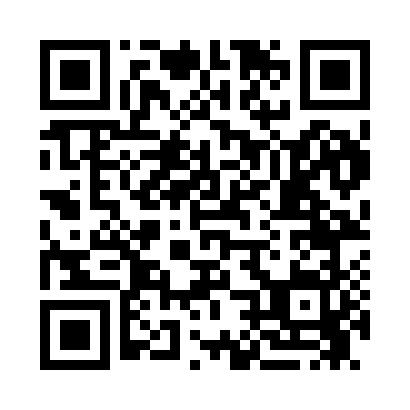 Prayer times for Sampsel, Missouri, USAMon 1 Jul 2024 - Wed 31 Jul 2024High Latitude Method: Angle Based RulePrayer Calculation Method: Islamic Society of North AmericaAsar Calculation Method: ShafiPrayer times provided by https://www.salahtimes.comDateDayFajrSunriseDhuhrAsrMaghribIsha1Mon4:145:511:195:178:4710:232Tue4:155:511:195:178:4710:233Wed4:165:521:195:178:4710:224Thu4:165:521:195:178:4610:225Fri4:175:531:205:178:4610:226Sat4:185:531:205:178:4610:217Sun4:195:541:205:178:4510:208Mon4:205:551:205:188:4510:209Tue4:215:551:205:188:4510:1910Wed4:225:561:205:188:4410:1911Thu4:235:571:205:188:4410:1812Fri4:245:571:215:188:4310:1713Sat4:255:581:215:188:4310:1614Sun4:265:591:215:188:4210:1515Mon4:276:001:215:188:4210:1416Tue4:286:001:215:188:4110:1417Wed4:296:011:215:178:4110:1318Thu4:306:021:215:178:4010:1219Fri4:316:031:215:178:3910:1120Sat4:326:041:215:178:3810:0921Sun4:346:051:215:178:3810:0822Mon4:356:051:215:178:3710:0723Tue4:366:061:215:178:3610:0624Wed4:376:071:215:168:3510:0525Thu4:396:081:215:168:3410:0426Fri4:406:091:215:168:3310:0227Sat4:416:101:215:168:3310:0128Sun4:426:111:215:168:3210:0029Mon4:446:121:215:158:319:5830Tue4:456:121:215:158:309:5731Wed4:466:131:215:158:299:56